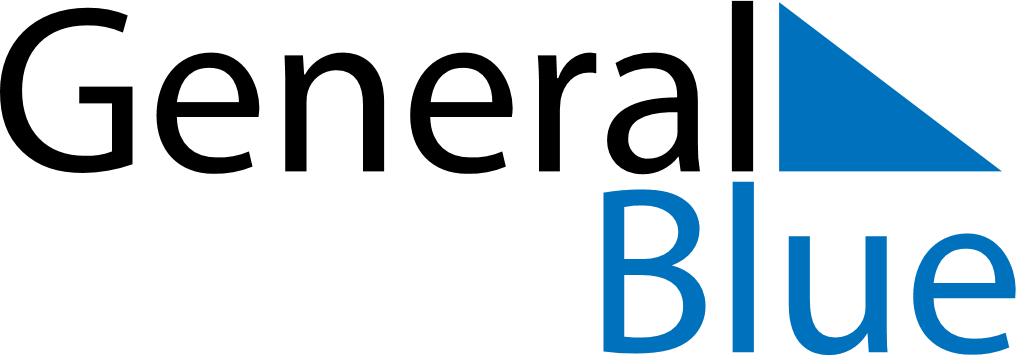 May 2019May 2019May 2019May 2019HaitiHaitiHaitiSundayMondayTuesdayWednesdayThursdayFridayFridaySaturday12334Labour Day567891010111213141516171718Flag and Universities’ Day192021222324242526272829303131Ascension Day